Гражданин, желающий временно принять ребенка в свою семью, представляет в организацию для детей-сирот и детей, оставшихся без попечения родителей, следующие документы:заявление о временной передаче ребенка (детей) в свою семью 
(в свободной форме);копия паспорта или иного документа, удостоверяющего личность (с предъявлением оригинала);заключение органа опеки и попечительства по месту жительства гражданина о возможности временной передачи ребенка в семью гражданина или имеющееся у гражданина заключение 
о возможности гражданина быть усыновителем, опекуном или попечителем, выданное этим органом в установленном порядке;согласие совместно проживающих с гражданином совершеннолетних, а также несовершеннолетних, достигших 
10-летнего возраста членов его семьи на временную передачу ребенка (детей) в семью гражданина, выраженное в письменной форме.*Решение о временной передаче ребенка (детей) в семью гражданина или об отказе в такой передаче принимается руководителем организации для детей-сирот и детей, оставшихся без попечения родителей, в течение 7 дней со дня представления гражданином документовПередача ребенка в семью гражданина не допускается, если:*это противоречит желанию ребенка, либо может создать угрозу жизни и здоровью ребенка, его физическому и нравственному развитию, либо нарушает его права и охраняемые законом интересы;*выявлены факты совместного проживания с гражданином, в семью которого временно передается ребенок, родителей этого ребенка, лишенных родительских прав или ограниченных в родительских правах (кроме случаев, когда родителям, родительские права которых ограничены судом, разрешены контакты с ребенком (детьми) в порядке, установленном законодательством Российской Федерации).*Организация для детей-сирот и детей, оставшихся без попечения родителей, вправе оказывать детям и гражданам, в семьи которых они временно передаются, услуги по социальному, медицинскому, психологическому и (или) педагогическому сопровождению.Администрация ЗАТО СеверскОтдел опеки и попечительства(осуществляет полномочия по опеке и попечительству несовершеннолетних)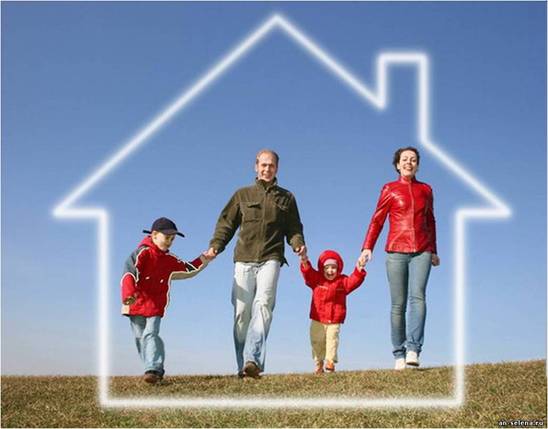 Временная передача детей в семьи(«гостевая семья»)(На основании Постановления Правительства РФ от 19.05.2009 
№ 432 «О временной передаче детей, находящихся в организациях 
для детей-сирот и детей, оставшихся без попечения родителей, 
в семьи граждан, постоянно проживающих на территории Российской Федерации»)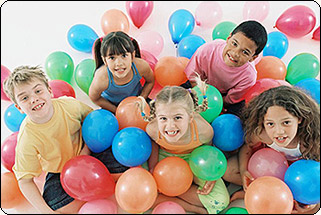 Организации для детей-сирот и детей, оставшихся 
без попечения родителей, вправе осуществлять временную передачу детей в семьи граждан (на период каникул, выходных или нерабочих праздничных дней и в иных случаях).*Временная передача детей в семьи граждан не является формой устройства ребенка в семью и осуществляется в интересах детей
в целях обеспечения их воспитания и гармоничного развития.*Срок временного пребывания ребенка (детей) в семье гражданина 
не может превышать 3 месяцев. (При наличии документально подтвержденных исключительных обстоятельств непрерывный срок временного пребывания ребенка (детей) в семье гражданина не может превышать 6 месяцев.)*Возраст, с которого возможна временная передача ребенка в семьи граждан, определяется организацией для детей-сирот, исходя 
из интересов и потребностей конкретного ребенка.*При подборе семьи гражданина для конкретного ребенка, определении длительности периодов и сроков его пребывания в семье учитывается пожелание ребенка.*Учет пожелания ребенка, достигшего 10 лет, обязателен, 
за исключением случаев, когда это противоречит его интересам.*Дети, являющиеся братьями и сестрами, находящиеся в одной организации для детей-сирот и детей, оставшихся без попечения родителей, временно передаются в семью гражданина вместе, 
за исключением случаев, когда по медицинским показаниям или по желанию самих детей это невозможно.*Временная передача детей осуществляется в семьи совершеннолетних граждан, постоянно проживающих на территории Российской Федерации. Гражданин, желающий получить заключение органа опеки
и попечительства о возможности временной передачи ребенка (детей) в свою семью, представляет в орган опеки и попечительства по месту своего жительства или пребывания соответствующее заявление и следующие документы:1) копия паспорта или иного документа, удостоверяющего личность 
(с предъявлением оригинала);2) справка органов внутренних дел, подтверждающая отсутствие 
у гражданина судимости за умышленное преступление против жизни 
и здоровья граждан;3) справка лечебно-профилактического учреждения об отсутствии 
у гражданина заболеваний, либо медицинское заключение по форме 164/у-96 (медицинское заключение по результатам освидетельствования гражданина, желающего усыновить, принять под опеку (попечительство) ребенка или стать приемным родителем), выданное лечебно-профилактическим учреждением.Кроме указанных документов гражданин вправе представить иные документы, свидетельствующие о наличии у него необходимых знаний и навыков в воспитании детей, в том числе документы 
об образовании, о профессиональной деятельности, прохождении программ подготовки кандидатов в опекуны или попечители.**Орган опеки и попечительства в течение 5 рабочих дней со дня получения документов:*проводит проверку представленных документов и устанавливает отсутствие обстоятельств, препятствующих назначению его опекуном (попечителем);*проводит обследование условий жизни гражданина и его семьи в целях оценки жилищно-бытовых условий гражданина, отношений, сложившихся между членами семьи гражданина, и оформляет акт обследования условий жизни гражданина. *оформляет заключение о возможности временной передачи ребенка (детей) в семью гражданина, которое действительно в течение 2 лет 
со дня его подписания, или письменный отказ в его выдаче с указанием причин отказа.